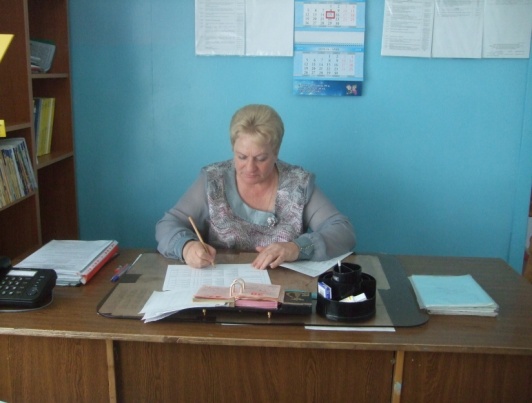 Алимова Тамара Ивановна      Тамара Ивановна родилась 10 февраля 1954 года во Владимирской области.       В 1961 году пошла в школу, в 1968 закончила школу. Затем поступила в Покровское пед.училище.     После распределения в 1973 году попала в Сосновскую школу, где проработала 3 года. В 1975 году вышла замуж и в 1976 переехала в Уртазым.       39 лет Тамара Ивановна проработала в Уртазымской школе. Она работала: пионервожатой, учителем физкультуры, Учителем младших классов, учителем русского языка и литературы в 5 – 6 классах.На протяжении 6 лет Тамара Ивановна работала  Завучем по учебной части. Она любит вязать, разводить цветы, заниматься  внуками. 